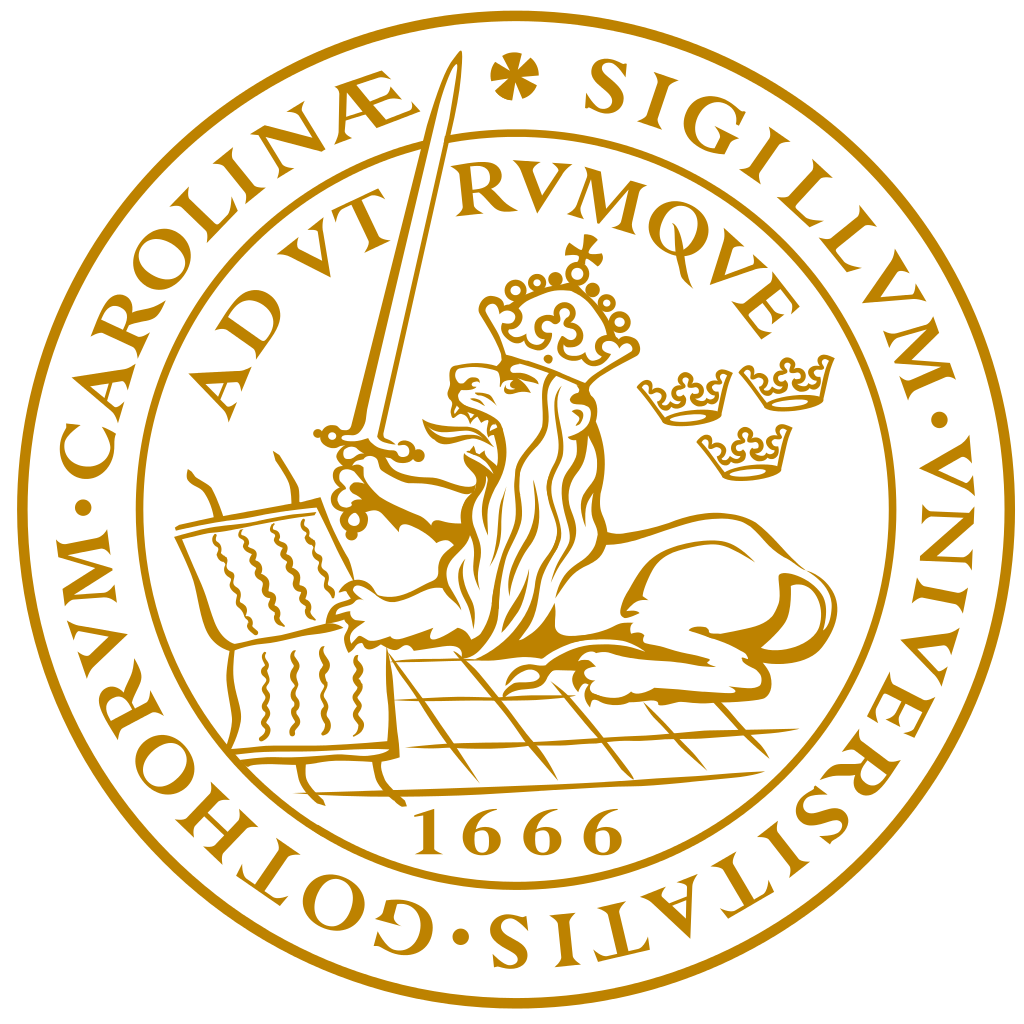 TTPA05 Teaterns teori och praktik. Grundkurs 60 hpDelkurs 1. Dramats och teaterns former. En introduktion, 7,5 hp(Fastställd i Sektionsstyrelse 2, SOL-Centrum)LitteraturCarlson, Marvin (2014), Theatre: A very short introduction. Oxford: Oxford Univ. Press. (100 s)Chemers, Michael Mark (2010), Ghost Light. An Introductory Handbook for Dramaturgy, Carbondale: Southern Illinois University Press (150 s)Loman, Rikard (2016), Drama- och föreställningsanalys, Lund: Studentlitteratur (110 s)Mitchell, Katie (2009), The Director’s Craft, Routledge: London & New York (s. 1-75) (75 s)Nätmaterial”A Student’s guide to Performance Studies”, finns att ladda ner på http://writingproject.fas.harvard.edu/files/hwp/files/peformance_studies.pdf?m=1370454276 (20 s)Austin, Gayle (1998), ”Feminist theories”, i Goodman & De Gay (red), The Routledge reader in gender and performance, London: Routledge. Finns att läsa online via LUB Search)(15 s)Bandhauer, Andrea (2005), ”An Introduction to the Work of Elfriede Jelinek” (digitalt tillgänglig via http://docs.lib.purdue.edu/clcweb/vol7/iss1/1/)Devereaux, Mary (1990), ”Oppressive Texts, Resisting Readers and the Gendered Spectator: The New Aesthetics”, i The Journal of Aesthetics and Art Criticism, vol. 48, no. 4 (Feminism and Traditional Aesthetics), s. 337-47 (tillgänglig via LUB Search)Annat material tillkommer i form av artiklar och essäer som finns tillgängliga digitalt.Totalt: ca 550 s. Dramer (ett urval läses)Beckett, Samuel, I väntan på Godot (valfri version)Churchill, Caryl, Cloud Nine (valfri version)Dahlström, Magnus, Skärbrännaren (finns tillgänglig som pdf via Teaterhögskolan)Euripides, Medea (valfri version)	Handke, Peter (1996), Timmen när vi inte visste något om varandra (valfri version)Ibsen, Henrik, En folkefiende (valfri version, finns digitalt på norska på http://ibsen.uio.no/) Jelinek, Elfriede, Nora (valfri version, finns tillgänglig som pdf via Teaterhögskolan) Kane, Sarah, Krevader (Blasted), i Sarah Kane (2004), Samlade pjäser, Stockholm: Teatertidningens förlagSofokles Kung Oidipus (valfri version)Stridsberg, Sara, Medealand, i Sara Stridberg (2012), Medealand och andra pjäser, Stockholm: BonnierTjechov, Anton, Måsen (valfri version)I kursen ingår dessutom teaterbesök och exkursioner utanför lektionstid eller i anslutning till föreläsningar. Några dramer kan bytas ut/tillkomma beroende på den aktuella teaterrepertoaren.